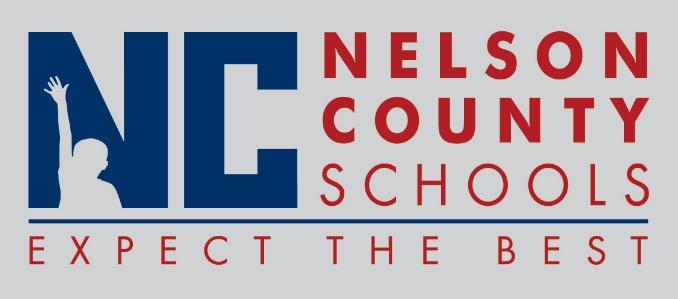 Decision PaperRECOMMENDATION:   	Approve the 2017-2018 Nelson County Schools Code of Acceptable Behavior and Discipline.RECOMMENDED MOTION:  	I move that the Nelson County Board of Education Approve the 2017-2018 Nelson County Schools Code of Acceptable Behavior and Discipline.To:Nelson County Board of EducationFrom:Bob Morris, Director of Student Supportcc:Dr. Anthony Orr, SuperintendentDate:June 19, 2017Re:  2017-2018 Code of Acceptable Behavior and Discipline 